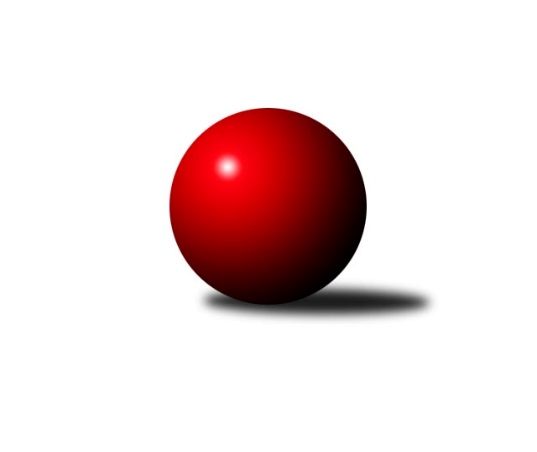 Č.5Ročník 2022/2023	5.6.2024 Meziokresní přebor ČB-ČK A 6-ti členné 2022/2023Statistika 5. kolaTabulka družstev:		družstvo	záp	výh	rem	proh	skore	sety	průměr	body	plné	dorážka	chyby	1.	TJ Sokol Soběnov B	5	5	0	0	31.5 : 8.5 	(42.5 : 17.5)	2490	10	1698	792	39.8	2.	KK Český Krumlov	5	4	0	1	27.0 : 13.0 	(36.5 : 23.5)	2345	8	1628	716	52	3.	TJ Dynamo České Budějovice B	5	3	0	2	21.0 : 19.0 	(26.0 : 34.0)	2168	6	1553	616	67.2	4.	TJ Loko Č. Budějovice C	5	2	1	2	21.0 : 19.0 	(34.5 : 25.5)	2376	5	1652	724	55.4	5.	TJ Sokol Nové Hrady C	5	1	3	1	20.0 : 20.0 	(28.5 : 31.5)	2379	5	1687	693	57	6.	Kuželky Borovany B	5	2	1	2	19.0 : 21.0 	(28.0 : 32.0)	2361	5	1682	678	54.8	7.	TJ Sokol Nové Hrady B	4	2	0	2	17.0 : 15.0 	(25.0 : 23.0)	2305	4	1636	670	62.8	8.	TJ Spartak Trhové Sviny B	4	2	0	2	17.0 : 15.0 	(24.5 : 23.5)	2252	4	1595	657	67.8	9.	TJ Sokol Soběnov C	5	2	0	3	19.5 : 20.5 	(29.0 : 31.0)	2359	4	1668	691	50	10.	TJ Nová Ves C	5	2	0	3	16.0 : 24.0 	(29.0 : 31.0)	2269	4	1630	638	69	11.	Kuželky Borovany C	5	1	0	4	12.0 : 28.0 	(23.5 : 36.5)	2300	2	1654	646	66.8	12.	Vltavan Loučovice B	5	0	1	4	11.0 : 29.0 	(21.0 : 39.0)	2344	1	1669	675	71Tabulka doma:		družstvo	záp	výh	rem	proh	skore	sety	průměr	body	maximum	minimum	1.	TJ Sokol Soběnov B	2	2	0	0	13.5 : 2.5 	(18.0 : 6.0)	2492	4	2565	2419	2.	KK Český Krumlov	2	2	0	0	13.0 : 3.0 	(16.5 : 7.5)	2521	4	2529	2513	3.	TJ Spartak Trhové Sviny B	2	2	0	0	13.0 : 3.0 	(13.5 : 10.5)	2422	4	2423	2420	4.	TJ Dynamo České Budějovice B	3	2	0	1	14.0 : 10.0 	(18.0 : 18.0)	2176	4	2262	2120	5.	TJ Sokol Nové Hrady C	2	1	1	0	10.0 : 6.0 	(12.0 : 12.0)	2474	3	2527	2421	6.	TJ Sokol Nové Hrady B	2	1	0	1	10.0 : 6.0 	(13.5 : 10.5)	2397	2	2417	2377	7.	TJ Loko Č. Budějovice C	2	1	0	1	9.0 : 7.0 	(14.5 : 9.5)	2410	2	2439	2381	8.	TJ Sokol Soběnov C	3	1	0	2	12.0 : 12.0 	(18.0 : 18.0)	2348	2	2440	2296	9.	TJ Nová Ves C	3	1	0	2	10.0 : 14.0 	(17.0 : 19.0)	2253	2	2275	2237	10.	Kuželky Borovany C	3	1	0	2	9.0 : 15.0 	(15.5 : 20.5)	2287	2	2315	2243	11.	Kuželky Borovany B	2	0	1	1	6.0 : 10.0 	(9.5 : 14.5)	2309	1	2323	2295	12.	Vltavan Loučovice B	3	0	1	2	8.0 : 16.0 	(13.5 : 22.5)	2316	1	2397	2264Tabulka venku:		družstvo	záp	výh	rem	proh	skore	sety	průměr	body	maximum	minimum	1.	TJ Sokol Soběnov B	3	3	0	0	18.0 : 6.0 	(24.5 : 11.5)	2489	6	2575	2362	2.	KK Český Krumlov	3	2	0	1	14.0 : 10.0 	(20.0 : 16.0)	2286	4	2367	2216	3.	Kuželky Borovany B	3	2	0	1	13.0 : 11.0 	(18.5 : 17.5)	2388	4	2433	2337	4.	TJ Loko Č. Budějovice C	3	1	1	1	12.0 : 12.0 	(20.0 : 16.0)	2364	3	2398	2301	5.	TJ Sokol Soběnov C	2	1	0	1	7.5 : 8.5 	(11.0 : 13.0)	2362	2	2369	2354	6.	TJ Sokol Nové Hrady B	2	1	0	1	7.0 : 9.0 	(11.5 : 12.5)	2260	2	2383	2136	7.	TJ Dynamo České Budějovice B	2	1	0	1	7.0 : 9.0 	(8.0 : 16.0)	2165	2	2270	2059	8.	TJ Nová Ves C	2	1	0	1	6.0 : 10.0 	(12.0 : 12.0)	2277	2	2344	2209	9.	TJ Sokol Nové Hrady C	3	0	2	1	10.0 : 14.0 	(16.5 : 19.5)	2348	2	2397	2289	10.	TJ Spartak Trhové Sviny B	2	0	0	2	4.0 : 12.0 	(11.0 : 13.0)	2167	0	2235	2098	11.	Kuželky Borovany C	2	0	0	2	3.0 : 13.0 	(8.0 : 16.0)	2306	0	2389	2223	12.	Vltavan Loučovice B	2	0	0	2	3.0 : 13.0 	(7.5 : 16.5)	2318	0	2389	2246Tabulka podzimní části:		družstvo	záp	výh	rem	proh	skore	sety	průměr	body	doma	venku	1.	TJ Sokol Soběnov B	5	5	0	0	31.5 : 8.5 	(42.5 : 17.5)	2490	10 	2 	0 	0 	3 	0 	0	2.	KK Český Krumlov	5	4	0	1	27.0 : 13.0 	(36.5 : 23.5)	2345	8 	2 	0 	0 	2 	0 	1	3.	TJ Dynamo České Budějovice B	5	3	0	2	21.0 : 19.0 	(26.0 : 34.0)	2168	6 	2 	0 	1 	1 	0 	1	4.	TJ Loko Č. Budějovice C	5	2	1	2	21.0 : 19.0 	(34.5 : 25.5)	2376	5 	1 	0 	1 	1 	1 	1	5.	TJ Sokol Nové Hrady C	5	1	3	1	20.0 : 20.0 	(28.5 : 31.5)	2379	5 	1 	1 	0 	0 	2 	1	6.	Kuželky Borovany B	5	2	1	2	19.0 : 21.0 	(28.0 : 32.0)	2361	5 	0 	1 	1 	2 	0 	1	7.	TJ Sokol Nové Hrady B	4	2	0	2	17.0 : 15.0 	(25.0 : 23.0)	2305	4 	1 	0 	1 	1 	0 	1	8.	TJ Spartak Trhové Sviny B	4	2	0	2	17.0 : 15.0 	(24.5 : 23.5)	2252	4 	2 	0 	0 	0 	0 	2	9.	TJ Sokol Soběnov C	5	2	0	3	19.5 : 20.5 	(29.0 : 31.0)	2359	4 	1 	0 	2 	1 	0 	1	10.	TJ Nová Ves C	5	2	0	3	16.0 : 24.0 	(29.0 : 31.0)	2269	4 	1 	0 	2 	1 	0 	1	11.	Kuželky Borovany C	5	1	0	4	12.0 : 28.0 	(23.5 : 36.5)	2300	2 	1 	0 	2 	0 	0 	2	12.	Vltavan Loučovice B	5	0	1	4	11.0 : 29.0 	(21.0 : 39.0)	2344	1 	0 	1 	2 	0 	0 	2Tabulka jarní části:		družstvo	záp	výh	rem	proh	skore	sety	průměr	body	doma	venku	1.	TJ Sokol Nové Hrady B	0	0	0	0	0.0 : 0.0 	(0.0 : 0.0)	0	0 	0 	0 	0 	0 	0 	0 	2.	TJ Dynamo České Budějovice B	0	0	0	0	0.0 : 0.0 	(0.0 : 0.0)	0	0 	0 	0 	0 	0 	0 	0 	3.	TJ Sokol Nové Hrady C	0	0	0	0	0.0 : 0.0 	(0.0 : 0.0)	0	0 	0 	0 	0 	0 	0 	0 	4.	Vltavan Loučovice B	0	0	0	0	0.0 : 0.0 	(0.0 : 0.0)	0	0 	0 	0 	0 	0 	0 	0 	5.	KK Český Krumlov	0	0	0	0	0.0 : 0.0 	(0.0 : 0.0)	0	0 	0 	0 	0 	0 	0 	0 	6.	TJ Spartak Trhové Sviny B	0	0	0	0	0.0 : 0.0 	(0.0 : 0.0)	0	0 	0 	0 	0 	0 	0 	0 	7.	Kuželky Borovany B	0	0	0	0	0.0 : 0.0 	(0.0 : 0.0)	0	0 	0 	0 	0 	0 	0 	0 	8.	TJ Nová Ves C	0	0	0	0	0.0 : 0.0 	(0.0 : 0.0)	0	0 	0 	0 	0 	0 	0 	0 	9.	TJ Sokol Soběnov B	0	0	0	0	0.0 : 0.0 	(0.0 : 0.0)	0	0 	0 	0 	0 	0 	0 	0 	10.	TJ Sokol Soběnov C	0	0	0	0	0.0 : 0.0 	(0.0 : 0.0)	0	0 	0 	0 	0 	0 	0 	0 	11.	Kuželky Borovany C	0	0	0	0	0.0 : 0.0 	(0.0 : 0.0)	0	0 	0 	0 	0 	0 	0 	0 	12.	TJ Loko Č. Budějovice C	0	0	0	0	0.0 : 0.0 	(0.0 : 0.0)	0	0 	0 	0 	0 	0 	0 	0 Zisk bodů pro družstvo:		jméno hráče	družstvo	body	zápasy	v %	dílčí body	sety	v %	1.	Markéta Šedivá 	TJ Sokol Soběnov B 	5	/	5	(100%)	9	/	10	(90%)	2.	Martina Tomiová 	TJ Loko Č. Budějovice C 	5	/	5	(100%)	8.5	/	10	(85%)	3.	Karel Vlášek 	TJ Loko Č. Budějovice C 	5	/	5	(100%)	8	/	10	(80%)	4.	David Šebestík 	TJ Dynamo České Budějovice B 	5	/	5	(100%)	8	/	10	(80%)	5.	František Ferenčík 	KK Český Krumlov  	5	/	5	(100%)	7	/	10	(70%)	6.	Josef Ferenčík 	TJ Sokol Soběnov B 	4	/	4	(100%)	7	/	8	(88%)	7.	Josef Šedivý 	TJ Sokol Soběnov B 	4	/	5	(80%)	8.5	/	10	(85%)	8.	Vojtěch Frdlík 	Kuželky Borovany B 	4	/	5	(80%)	8	/	10	(80%)	9.	Jaroslava Kulhanová 	TJ Sokol Soběnov C 	4	/	5	(80%)	7	/	10	(70%)	10.	Kateřina Dvořáková 	Kuželky Borovany C 	4	/	5	(80%)	5	/	10	(50%)	11.	Patrik Fink 	TJ Sokol Soběnov B 	3.5	/	4	(88%)	5	/	8	(63%)	12.	Jan Kouba 	KK Český Krumlov  	3	/	3	(100%)	6	/	6	(100%)	13.	Kristýna Nováková 	TJ Dynamo České Budějovice B 	3	/	3	(100%)	6	/	6	(100%)	14.	Milena Šebestová 	TJ Sokol Nové Hrady B 	3	/	4	(75%)	7	/	8	(88%)	15.	Denisa Šimečková 	TJ Spartak Trhové Sviny B 	3	/	4	(75%)	6	/	8	(75%)	16.	Tomáš Balko 	TJ Sokol Nové Hrady C 	3	/	4	(75%)	6	/	8	(75%)	17.	Jan Jackov 	TJ Nová Ves C 	3	/	4	(75%)	6	/	8	(75%)	18.	Tomáš Švepeš 	TJ Spartak Trhové Sviny B 	3	/	4	(75%)	6	/	8	(75%)	19.	Josef Fojta 	TJ Nová Ves C 	3	/	4	(75%)	5.5	/	8	(69%)	20.	Lukáš Prokeš 	TJ Sokol Nové Hrady C 	3	/	4	(75%)	5.5	/	8	(69%)	21.	Lucie Mušková 	TJ Sokol Soběnov C 	3	/	4	(75%)	5	/	8	(63%)	22.	Jan Silmbrod 	TJ Sokol Nové Hrady B 	3	/	4	(75%)	4.5	/	8	(56%)	23.	Vladimír Vlček 	TJ Nová Ves C 	3	/	4	(75%)	4	/	8	(50%)	24.	Jakub Zadák 	KK Český Krumlov  	3	/	5	(60%)	7	/	10	(70%)	25.	Jindřich Soukup 	Kuželky Borovany B 	3	/	5	(60%)	6	/	10	(60%)	26.	Petr Hamerník 	TJ Sokol Nové Hrady C 	3	/	5	(60%)	6	/	10	(60%)	27.	Milan Šedivý ml.	TJ Sokol Soběnov B 	3	/	5	(60%)	6	/	10	(60%)	28.	Tomáš Tichý ml.	KK Český Krumlov  	3	/	5	(60%)	6	/	10	(60%)	29.	Lucie Klojdová 	TJ Loko Č. Budějovice C 	3	/	5	(60%)	5	/	10	(50%)	30.	Ludmila Čurdová 	TJ Sokol Soběnov C 	2.5	/	5	(50%)	6	/	10	(60%)	31.	Libor Tomášek 	TJ Sokol Nové Hrady B 	2	/	2	(100%)	4	/	4	(100%)	32.	Tomáš Tichý 	KK Český Krumlov  	2	/	2	(100%)	3	/	4	(75%)	33.	Tomáš Polánský 	TJ Loko Č. Budějovice C 	2	/	3	(67%)	5	/	6	(83%)	34.	Jakub Matulík 	Vltavan Loučovice B 	2	/	3	(67%)	4	/	6	(67%)	35.	Romana Kříhová 	TJ Sokol Nové Hrady C 	2	/	3	(67%)	4	/	6	(67%)	36.	Tereza Kříhová 	TJ Sokol Nové Hrady C 	2	/	3	(67%)	3	/	6	(50%)	37.	Milena Kümmelová 	TJ Dynamo České Budějovice B 	2	/	3	(67%)	3	/	6	(50%)	38.	Jiřina Krtková 	TJ Sokol Soběnov C 	2	/	3	(67%)	3	/	6	(50%)	39.	Stanislava Mlezivová 	TJ Dynamo České Budějovice B 	2	/	3	(67%)	2	/	6	(33%)	40.	Olga Čutková 	TJ Sokol Soběnov C 	2	/	3	(67%)	2	/	6	(33%)	41.	Vladimír Šereš 	Vltavan Loučovice B 	2	/	3	(67%)	2	/	6	(33%)	42.	Filip Rojdl 	TJ Spartak Trhové Sviny B 	2	/	3	(67%)	2	/	6	(33%)	43.	Tomáš Vařil 	KK Český Krumlov  	2	/	4	(50%)	4.5	/	8	(56%)	44.	Marek Rojdl 	TJ Spartak Trhové Sviny B 	2	/	4	(50%)	4.5	/	8	(56%)	45.	Karel Kříha 	TJ Sokol Nové Hrady B 	2	/	4	(50%)	3	/	8	(38%)	46.	Pavel Čurda 	TJ Sokol Soběnov B 	2	/	5	(40%)	7	/	10	(70%)	47.	Jan Kouba 	Kuželky Borovany C 	2	/	5	(40%)	5	/	10	(50%)	48.	Jan Sztrapek 	Vltavan Loučovice B 	2	/	5	(40%)	5	/	10	(50%)	49.	Martina Koubová 	Kuželky Borovany C 	2	/	5	(40%)	5	/	10	(50%)	50.	Čestmír Siebenbrunner 	Kuželky Borovany B 	2	/	5	(40%)	5	/	10	(50%)	51.	Tomáš Kříha 	TJ Sokol Nové Hrady C 	2	/	5	(40%)	4	/	10	(40%)	52.	Daniel Krejčí 	Kuželky Borovany B 	2	/	5	(40%)	3	/	10	(30%)	53.	Petra Šebestíková 	TJ Dynamo České Budějovice B 	2	/	5	(40%)	2	/	10	(20%)	54.	Josef Svoboda 	TJ Spartak Trhové Sviny B 	1	/	1	(100%)	2	/	2	(100%)	55.	Šárka Moravcová 	KK Český Krumlov  	1	/	1	(100%)	1	/	2	(50%)	56.	Bohuslav Švepeš 	TJ Spartak Trhové Sviny B 	1	/	1	(100%)	1	/	2	(50%)	57.	Michal Silmbrod 	TJ Sokol Nové Hrady B 	1	/	1	(100%)	1	/	2	(50%)	58.	Jakub Musil 	Vltavan Loučovice B 	1	/	1	(100%)	1	/	2	(50%)	59.	Václav Tröstl 	Kuželky Borovany C 	1	/	1	(100%)	1	/	2	(50%)	60.	Stanislava Betuštiaková 	TJ Sokol Nové Hrady B 	1	/	2	(50%)	3	/	4	(75%)	61.	Radim Růžička 	TJ Loko Č. Budějovice C 	1	/	2	(50%)	2	/	4	(50%)	62.	Libor Dušek 	Vltavan Loučovice B 	1	/	2	(50%)	1	/	4	(25%)	63.	Jan Kobliha 	Kuželky Borovany C 	1	/	3	(33%)	4	/	6	(67%)	64.	Radim Štubner 	Vltavan Loučovice B 	1	/	3	(33%)	3	/	6	(50%)	65.	Eliška Brychtová 	TJ Sokol Nové Hrady B 	1	/	3	(33%)	2.5	/	6	(42%)	66.	Dominik Smoleň 	TJ Sokol Soběnov C 	1	/	3	(33%)	2	/	6	(33%)	67.	Natálie Zahálková 	Kuželky Borovany B 	1	/	3	(33%)	2	/	6	(33%)	68.	Stanislav Bednařík 	TJ Dynamo České Budějovice B 	1	/	4	(25%)	4	/	8	(50%)	69.	Adéla Sýkorová 	TJ Loko Č. Budějovice C 	1	/	4	(25%)	4	/	8	(50%)	70.	Václava Tesařová 	TJ Nová Ves C 	1	/	4	(25%)	3.5	/	8	(44%)	71.	Ludvík Sojka 	Vltavan Loučovice B 	1	/	4	(25%)	2.5	/	8	(31%)	72.	Jiří Tröstl 	Kuželky Borovany B 	1	/	4	(25%)	2	/	8	(25%)	73.	Luděk Troup 	TJ Spartak Trhové Sviny B 	1	/	4	(25%)	2	/	8	(25%)	74.	Miloš Draxler 	TJ Nová Ves C 	1	/	5	(20%)	4	/	10	(40%)	75.	Věra Jeseničová 	TJ Nová Ves C 	1	/	5	(20%)	4	/	10	(40%)	76.	Jitka Grznáriková 	TJ Sokol Soběnov C 	1	/	5	(20%)	3	/	10	(30%)	77.	Jaroslav Štich 	Vltavan Loučovice B 	0	/	1	(0%)	1	/	2	(50%)	78.	Radoslav Hauk 	TJ Loko Č. Budějovice C 	0	/	1	(0%)	0	/	2	(0%)	79.	Martin Kouba 	KK Český Krumlov  	0	/	1	(0%)	0	/	2	(0%)	80.	Jiří Čermák 	KK Český Krumlov  	0	/	1	(0%)	0	/	2	(0%)	81.	Ladislav Růžička 	TJ Sokol Nové Hrady B 	0	/	1	(0%)	0	/	2	(0%)	82.	Jakub Sysel 	TJ Sokol Soběnov B 	0	/	1	(0%)	0	/	2	(0%)	83.	Blanka Cáplová 	TJ Sokol Nové Hrady B 	0	/	1	(0%)	0	/	2	(0%)	84.	Josef Sysel 	TJ Sokol Soběnov B 	0	/	1	(0%)	0	/	2	(0%)	85.	Antonín Gažák 	TJ Sokol Nové Hrady C 	0	/	1	(0%)	0	/	2	(0%)	86.	Alena Čampulová 	TJ Loko Č. Budějovice C 	0	/	2	(0%)	1	/	4	(25%)	87.	Alice Loulová 	TJ Sokol Soběnov C 	0	/	2	(0%)	1	/	4	(25%)	88.	Jaroslav Štich 	Vltavan Loučovice B 	0	/	2	(0%)	0.5	/	4	(13%)	89.	Pavel Kříha 	TJ Sokol Nové Hrady C 	0	/	2	(0%)	0	/	4	(0%)	90.	Lenka Vajdová 	TJ Sokol Nové Hrady B 	0	/	2	(0%)	0	/	4	(0%)	91.	Rostislav Solkan 	TJ Dynamo České Budějovice B 	0	/	2	(0%)	0	/	4	(0%)	92.	Miloš Moravec 	KK Český Krumlov  	0	/	3	(0%)	2	/	6	(33%)	93.	Jiří Janoch 	Kuželky Borovany B 	0	/	3	(0%)	2	/	6	(33%)	94.	Petr Bícha 	Kuželky Borovany C 	0	/	3	(0%)	1.5	/	6	(25%)	95.	Vladimíra Bicerová 	Kuželky Borovany C 	0	/	3	(0%)	1	/	6	(17%)	96.	Nela Koptová 	TJ Spartak Trhové Sviny B 	0	/	3	(0%)	1	/	6	(17%)	97.	František Anderle 	Vltavan Loučovice B 	0	/	3	(0%)	1	/	6	(17%)	98.	Michal Kanděra 	TJ Sokol Nové Hrady C 	0	/	3	(0%)	0	/	6	(0%)	99.	Roman Bartoš 	TJ Nová Ves C 	0	/	4	(0%)	2	/	8	(25%)	100.	Miroslav Bicera 	Kuželky Borovany C 	0	/	5	(0%)	1	/	10	(10%)	101.	Tomáš Vašek 	TJ Dynamo České Budějovice B 	0	/	5	(0%)	1	/	10	(10%)Průměry na kuželnách:		kuželna	průměr	plné	dorážka	chyby	výkon na hráče	1.	TJ Lokomotiva České Budějovice, 1-4	2401	1697	704	58.8	(400.2)	2.	Nové Hrady, 1-4	2398	1689	709	55.6	(399.8)	3.	Vltavan Loučovice, 1-4	2393	1688	704	61.8	(398.9)	4.	Trhové Sviny, 1-2	2384	1687	696	55.5	(397.4)	5.	Soběnov, 1-2	2342	1637	704	49.4	(390.4)	6.	Borovany, 1-2	2313	1640	673	59.9	(385.6)	7.	Nová Ves u Č.B., 1-2	2272	1610	661	68.7	(378.7)	8.	Dynamo Č. Budějovice, 1-4	2163	1542	620	70.7	(360.5)Nejlepší výkony na kuželnách:TJ Lokomotiva České Budějovice, 1-4TJ Loko Č. Budějovice C	2439	2. kolo	Vojtěch Frdlík 	Kuželky Borovany B	465	4. koloKuželky Borovany B	2395	4. kolo	Karel Vlášek 	TJ Loko Č. Budějovice C	438	2. koloVltavan Loučovice B	2389	2. kolo	Karel Vlášek 	TJ Loko Č. Budějovice C	438	4. koloTJ Loko Č. Budějovice C	2381	4. kolo	Jakub Matulík 	Vltavan Loučovice B	437	2. kolo		. kolo	Lucie Klojdová 	TJ Loko Č. Budějovice C	427	2. kolo		. kolo	Jan Sztrapek 	Vltavan Loučovice B	421	2. kolo		. kolo	Jindřich Soukup 	Kuželky Borovany B	416	4. kolo		. kolo	Čestmír Siebenbrunner 	Kuželky Borovany B	412	4. kolo		. kolo	Martina Tomiová 	TJ Loko Č. Budějovice C	411	2. kolo		. kolo	Adéla Sýkorová 	TJ Loko Č. Budějovice C	403	2. koloNové Hrady, 1-4TJ Sokol Soběnov B	2531	1. kolo	Markéta Šedivá 	TJ Sokol Soběnov B	472	1. koloTJ Sokol Nové Hrady C	2527	2. kolo	Tereza Kříhová 	TJ Sokol Nové Hrady C	471	2. koloTJ Sokol Nové Hrady C	2421	5. kolo	Martina Tomiová 	TJ Loko Č. Budějovice C	452	5. koloTJ Sokol Nové Hrady B	2417	1. kolo	Lukáš Prokeš 	TJ Sokol Nové Hrady C	449	5. koloTJ Sokol Nové Hrady B	2400	5. kolo	Jan Kobliha 	Kuželky Borovany C	447	2. koloTJ Loko Č. Budějovice C	2398	5. kolo	Milan Šedivý ml.	TJ Sokol Soběnov B	446	1. koloKuželky Borovany C	2389	2. kolo	Josef Šedivý 	TJ Sokol Soběnov B	444	1. koloTJ Sokol Nové Hrady B	2377	3. kolo	Tomáš Balko 	TJ Sokol Nové Hrady C	442	5. koloTJ Spartak Trhové Sviny B	2319	5. kolo	Lukáš Prokeš 	TJ Sokol Nové Hrady C	439	2. koloTJ Nová Ves C	2209	3. kolo	Milena Šebestová 	TJ Sokol Nové Hrady B	438	3. koloVltavan Loučovice, 1-4TJ Sokol Soběnov B	2575	3. kolo	František Ferenčík 	KK Český Krumlov 	478	2. koloKK Český Krumlov 	2529	2. kolo	Josef Šedivý 	TJ Sokol Soběnov B	468	3. koloKK Český Krumlov 	2513	4. kolo	František Ferenčík 	KK Český Krumlov 	456	4. koloVltavan Loučovice B	2397	1. kolo	Jakub Zadák 	KK Český Krumlov 	449	4. koloTJ Sokol Nové Hrady C	2397	1. kolo	Jakub Zadák 	KK Český Krumlov 	448	2. koloTJ Sokol Nové Hrady B	2383	2. kolo	Tomáš Balko 	TJ Sokol Nové Hrady C	446	1. koloTJ Nová Ves C	2344	5. kolo	Jakub Matulík 	Vltavan Loučovice B	443	1. koloVltavan Loučovice B	2288	3. kolo	Tereza Kříhová 	TJ Sokol Nové Hrady C	442	1. koloVltavan Loučovice B	2264	5. kolo	Jan Kouba 	KK Český Krumlov 	434	4. koloVltavan Loučovice B	2246	4. kolo	Jan Jackov 	TJ Nová Ves C	433	5. koloTrhové Sviny, 1-2TJ Spartak Trhové Sviny B	2423	4. kolo	Denisa Šimečková 	TJ Spartak Trhové Sviny B	460	4. koloTJ Spartak Trhové Sviny B	2420	2. kolo	Denisa Šimečková 	TJ Spartak Trhové Sviny B	452	2. koloTJ Sokol Nové Hrady C	2357	4. kolo	Josef Svoboda 	TJ Spartak Trhové Sviny B	441	4. koloKuželky Borovany B	2337	2. kolo	Vojtěch Frdlík 	Kuželky Borovany B	439	2. kolo		. kolo	Petr Hamerník 	TJ Sokol Nové Hrady C	422	4. kolo		. kolo	Marek Rojdl 	TJ Spartak Trhové Sviny B	414	2. kolo		. kolo	Tereza Kříhová 	TJ Sokol Nové Hrady C	413	4. kolo		. kolo	Bohuslav Švepeš 	TJ Spartak Trhové Sviny B	409	4. kolo		. kolo	Tomáš Švepeš 	TJ Spartak Trhové Sviny B	403	2. kolo		. kolo	Nela Koptová 	TJ Spartak Trhové Sviny B	396	2. koloSoběnov, 1-2TJ Sokol Soběnov B	2565	2. kolo	Pavel Čurda 	TJ Sokol Soběnov B	456	2. koloTJ Sokol Soběnov C	2440	5. kolo	Lucie Mušková 	TJ Sokol Soběnov C	445	3. koloTJ Sokol Soběnov B	2419	4. kolo	Josef Šedivý 	TJ Sokol Soběnov B	438	2. koloTJ Loko Č. Budějovice C	2394	1. kolo	Markéta Šedivá 	TJ Sokol Soběnov B	436	2. koloKK Český Krumlov 	2367	3. kolo	Josef Ferenčík 	TJ Sokol Soběnov B	435	2. koloTJ Sokol Soběnov C	2354	2. kolo	Karel Vlášek 	TJ Loko Č. Budějovice C	434	1. koloTJ Sokol Soběnov C	2307	3. kolo	Tomáš Tichý ml.	KK Český Krumlov 	433	3. koloTJ Sokol Soběnov C	2296	1. kolo	Jaroslava Kulhanová 	TJ Sokol Soběnov C	432	5. koloKuželky Borovany C	2223	4. kolo	Martina Tomiová 	TJ Loko Č. Budějovice C	430	1. koloTJ Dynamo České Budějovice B	2059	5. kolo	Ludmila Čurdová 	TJ Sokol Soběnov C	429	3. koloBorovany, 1-2Kuželky Borovany B	2433	1. kolo	Čestmír Siebenbrunner 	Kuželky Borovany B	434	1. koloTJ Sokol Soběnov B	2362	5. kolo	Tomáš Balko 	TJ Sokol Nové Hrady C	434	3. koloKuželky Borovany B	2323	5. kolo	Josef Ferenčík 	TJ Sokol Soběnov B	425	5. koloKuželky Borovany C	2315	1. kolo	Vojtěch Frdlík 	Kuželky Borovany B	421	1. koloKuželky Borovany C	2303	3. kolo	Daniel Krejčí 	Kuželky Borovany B	419	5. koloTJ Loko Č. Budějovice C	2301	3. kolo	Jan Kouba 	KK Český Krumlov 	418	5. koloKuželky Borovany B	2295	3. kolo	Jan Kobliha 	Kuželky Borovany C	417	1. koloTJ Sokol Nové Hrady C	2289	3. kolo	Čestmír Siebenbrunner 	Kuželky Borovany B	416	3. koloKK Český Krumlov 	2274	5. kolo	Martina Tomiová 	TJ Loko Č. Budějovice C	414	3. koloKuželky Borovany C	2243	5. kolo	Petr Hamerník 	TJ Sokol Nové Hrady C	414	3. koloNová Ves u Č.B., 1-2TJ Sokol Soběnov C	2369	4. kolo	Miloš Draxler 	TJ Nová Ves C	425	1. koloTJ Nová Ves C	2275	1. kolo	Vladimír Vlček 	TJ Nová Ves C	422	1. koloTJ Dynamo České Budějovice B	2270	2. kolo	Vladimír Vlček 	TJ Nová Ves C	421	2. koloTJ Nová Ves C	2248	2. kolo	Olga Čutková 	TJ Sokol Soběnov C	416	4. koloTJ Nová Ves C	2237	4. kolo	Petra Šebestíková 	TJ Dynamo České Budějovice B	407	2. koloTJ Spartak Trhové Sviny B	2235	1. kolo	Vladimír Vlček 	TJ Nová Ves C	403	4. kolo		. kolo	Josef Fojta 	TJ Nová Ves C	402	1. kolo		. kolo	Tomáš Švepeš 	TJ Spartak Trhové Sviny B	402	1. kolo		. kolo	Denisa Šimečková 	TJ Spartak Trhové Sviny B	401	1. kolo		. kolo	Miloš Draxler 	TJ Nová Ves C	400	4. koloDynamo Č. Budějovice, 1-4TJ Dynamo České Budějovice B	2262	1. kolo	Tomáš Švepeš 	TJ Spartak Trhové Sviny B	420	3. koloKK Český Krumlov 	2216	1. kolo	František Ferenčík 	KK Český Krumlov 	414	1. koloTJ Dynamo České Budějovice B	2147	3. kolo	Kristýna Nováková 	TJ Dynamo České Budějovice B	405	1. koloTJ Sokol Nové Hrady B	2136	4. kolo	Milena Kümmelová 	TJ Dynamo České Budějovice B	397	4. koloTJ Dynamo České Budějovice B	2120	4. kolo	Denisa Šimečková 	TJ Spartak Trhové Sviny B	396	3. koloTJ Spartak Trhové Sviny B	2098	3. kolo	Milena Šebestová 	TJ Sokol Nové Hrady B	395	4. kolo		. kolo	Milena Kümmelová 	TJ Dynamo České Budějovice B	394	3. kolo		. kolo	Tomáš Vařil 	KK Český Krumlov 	387	1. kolo		. kolo	Kristýna Nováková 	TJ Dynamo České Budějovice B	386	4. kolo		. kolo	David Šebestík 	TJ Dynamo České Budějovice B	384	1. koloČetnost výsledků:	7.0 : 1.0	5x	6.5 : 1.5	1x	6.0 : 2.0	7x	5.0 : 3.0	2x	4.0 : 4.0	3x	3.0 : 5.0	6x	2.0 : 6.0	4x	1.0 : 7.0	2x